Příloha č.1 provozního řádu víceúčelového hřiště Časy					Provozní pokyny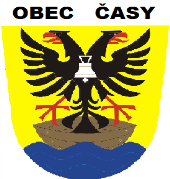 pro návštěvníky Víceúčelového hřiště ČasyV zájmu udržení bezpečnosti, pořádku a ochrany majetku jsou návštěvníci víceúčelového hřiště povinni respektovat Provozní řád Víceúčelového hřiště Časy a uposlechnout všech pokynů správce hřiště /OÚ Časy tel. 466 930 386/.Návštěvníkem se stává každý, kdo vstupuje do areálu sportoviště,Vstup do areálu sportoviště je možný pouze v provozní době. Zdržovat se v areálu mimo provozní dobu je zakázáno.Za újmu na zdraví nebo majetku, vzniklou při sportovní a jiné činnosti provozovatel ani správce neodpovídá.Provozovatel ani správce neručí za odložené věci a peníze návštěvníků.Do areálu je zakázáno vnášet předměty nesouvisející se sportovní činností.Veškerá zařízení a plochy areálu víceúčelového hřiště musí návštěvník užívat pouze k účelu, ke kterému jsou určeny.Vstup do areálu víceúčelového hřiště je zakázán ve fotbalových kopačkách a v obuvi            s hliníkovými hroty a ve znečištěné obuvi.Vstup na hřiště s umělým povrchem je povolen pouze v pečlivě očištěné sportovní obuvi .V areálu sportoviště je přísně zakázáno:- kouření a manipulace s otevřeným ohněm, skleněnými lahvemi- používání nápojů na bázi Coly (Cola- Cola, Pepsi Cola, Aro Cola, Kofola atd)- používání alkoholických nápojů a jiných omamných a toxických prostředků- vstup podnapilým osobám- vodění psů, koček a jiných zvířat do areálu- házení předmětů jakéhokoli druhu na sportovní plochu či do ostatních prostor areálu            - jízda na kole, nebo koloběžkách, používání inline bruslí, skateboardů uvnitř areálu- používání žvýkaček- věšet se na ochranné sítě, sítě na volejbal, nohejbal a branky- pomalovávání, popisování nebo polepování v prostorách areálu- manipulace se sportovním vybavením ze strany osob mladších 18 let bez dozoru   	 odpovědné osoby- přemisťování pevného i mobilního zařízení hřiště mimo stanovená místa- vstupu dětem do 10 let bez doprovodu rodičůV zájmu bezpečné a nerušené sportovní činnosti je povoleno vstupovat na hřiště pouze hrajícím osobám (tenis – max. 4 osoby a rozhodčí, kolektivní hry 2x6 osob a rozhodčí).Divákům je dovoleno zápasy sledovat pouze za hrazením.Uživatel hřiště nesmí svým chováním ohrožovat zdraví ostatních uživatelů.Obec Časy nenese odpovědnost za případné úrazy vzniklé na víceúčelovém hřišti.Nedodržuje-li uživatel tento provozní řád, je správce oprávněn jej z hřiště vykázat.Čísla tísňového volání:Evropské číslo tísňového volání		112Záchranná služba				155Hasiči						150Policie ČR					158Městská policie Sezemice	          466 330 156Tyto provozní pokyny jsou součástí provozního řádu, který byl schválen Zastupitelstvem obce Časy dne 22. 7. 2022 a nabývá účinnosti dne 29. 7. 2022V Časech 22. 7. 2022					Ing. Luděk Jindra